Уважаемые рекламораспространители !Комитет по управлению муниципальным имуществом администрации города Усолье-Сибирское, уполномоченный на проведение мероприятий по выявлению установленных без разрешения рекламных конструкций на территории города Усолье-Сибирское в результате выезда обнаружил самовольно установленные рекламные конструкции, расположенные по адресу: Иркутская область, г.Усолье-Сибирское, пр-кт Красных партизан, 29 Б. На основании ч. 10 ст. 19 Федерального закона от 13.03.2006 г. № 38-ФЗ «О рекламе» установка и эксплуатация рекламной конструкции без разрешения, срок действия которого не истек, не допускаются. В случае установки и (или) эксплуатации рекламной конструкции без разрешения, срок действия которого не истек, она подлежит демонтажу на основании предписания органа местного самоуправления муниципального района или органа местного самоуправления городского округа. На основании вышеизложенного, собственникам рекламных конструкций, расположенных по адресу: Иркутская область, г.Усолье-Сибирское, пр-кт Красных партизан, 29 Б, необходимо в срок до 03.10.2015 г., демонтировать вышеуказанные рекламные конструкции. В случае неисполнения вышеуказанных нарушений в указанный срок КУМИ администрации города Усолье - Сибирское направит материалы в уполномоченные органы для привлечения к административной ответственности, а самовольно установленные рекламные конструкции будут демонтированы на основании п. 2.6 Порядка демонтажа рекламных конструкций, установленных и (или) эксплуатируемых без разрешения, срок действия которого не истек, на территории муниципального образования «город Усолье-Сибирское», утвержденного постановлением администрации города Усолье-Сибирское от 29.06.2015 г. № 1074.  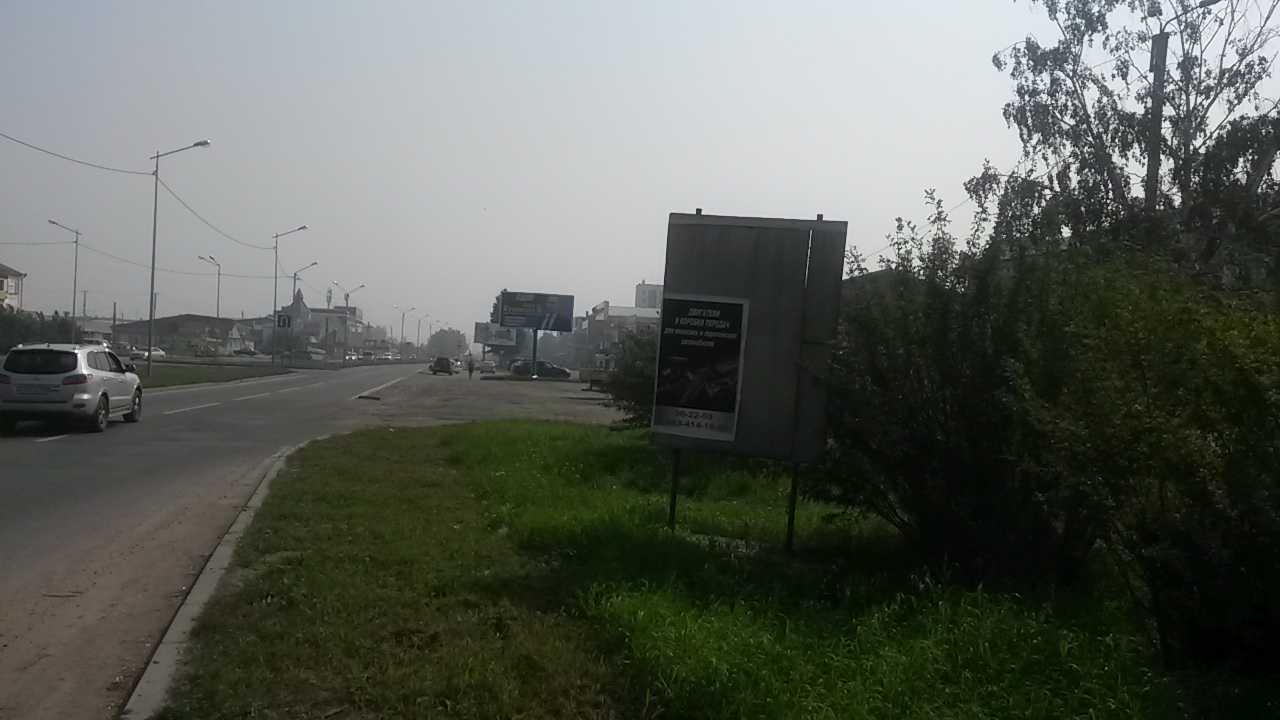 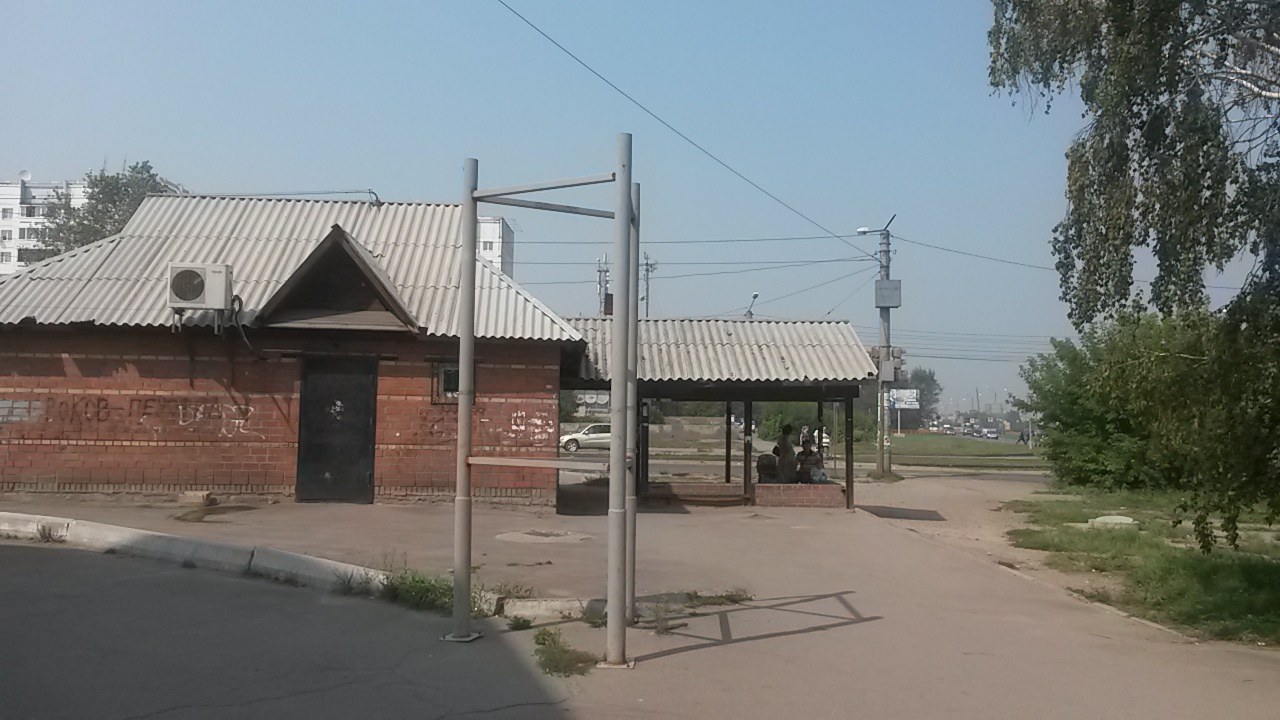 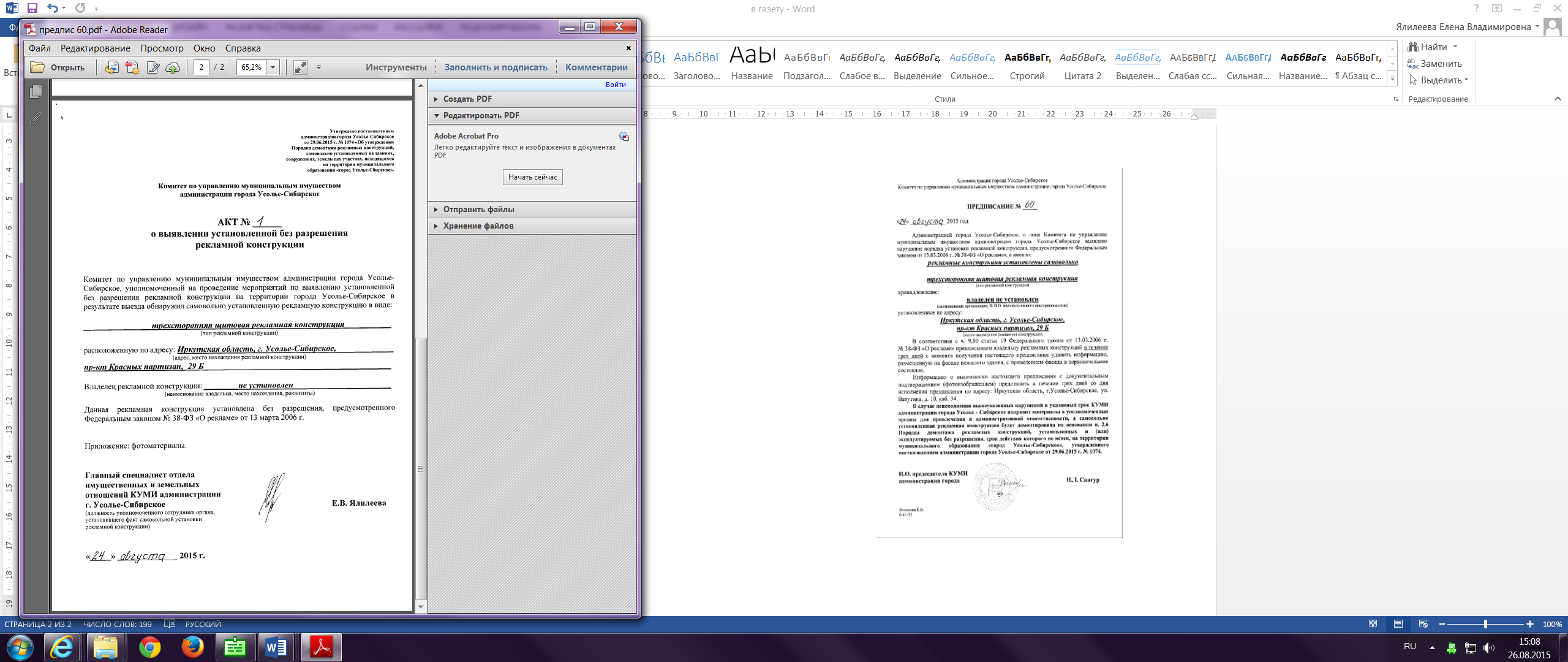 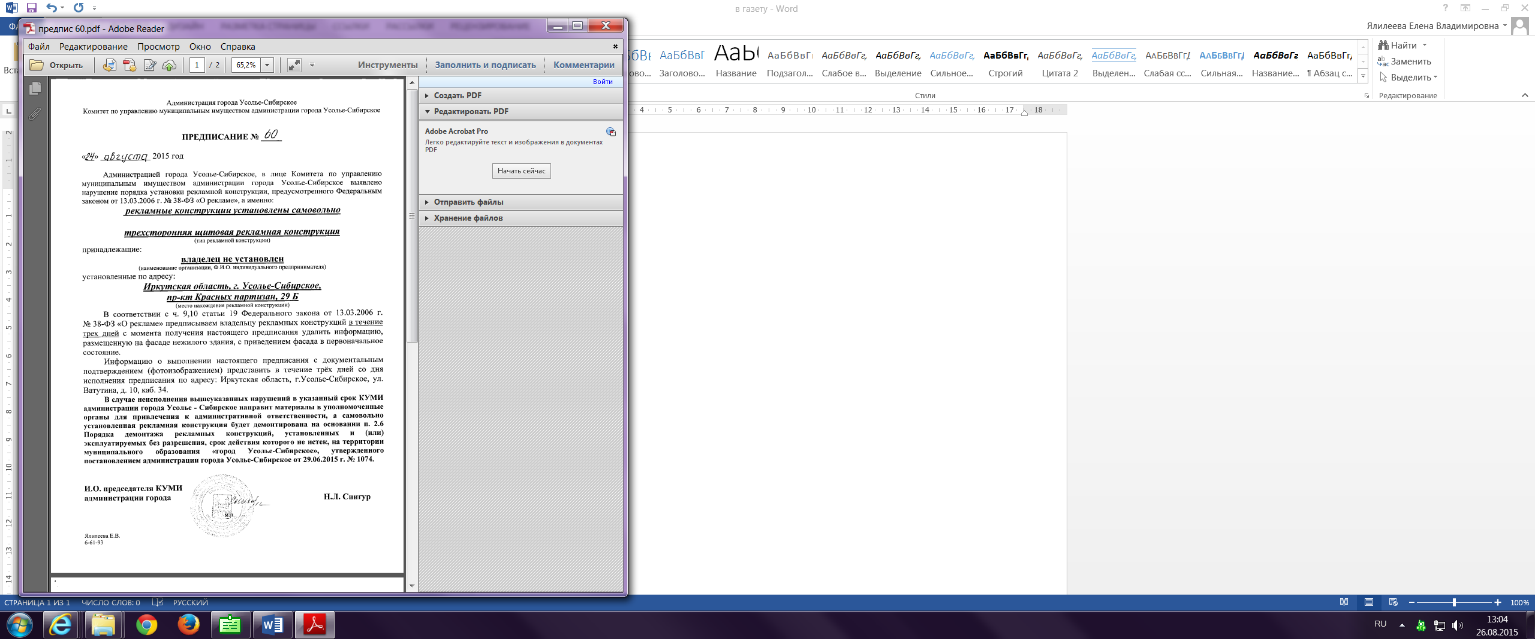 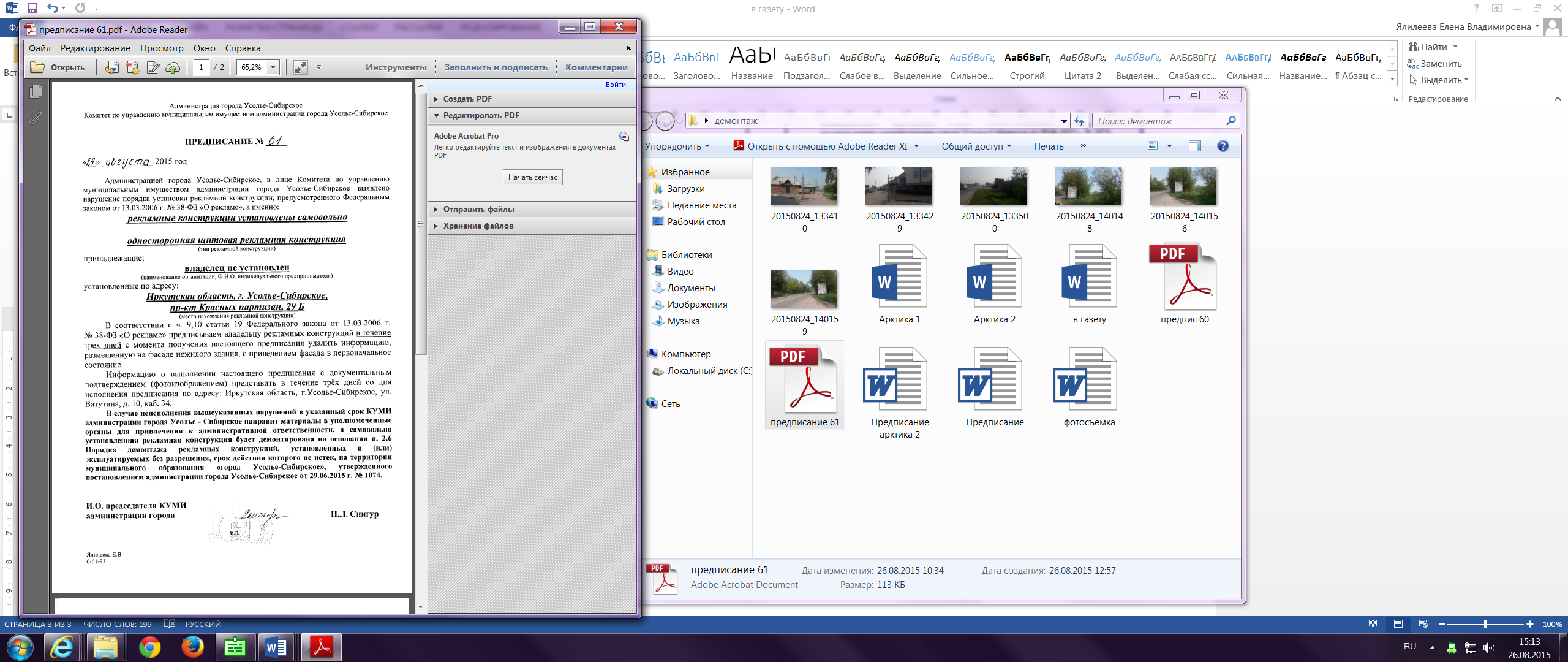 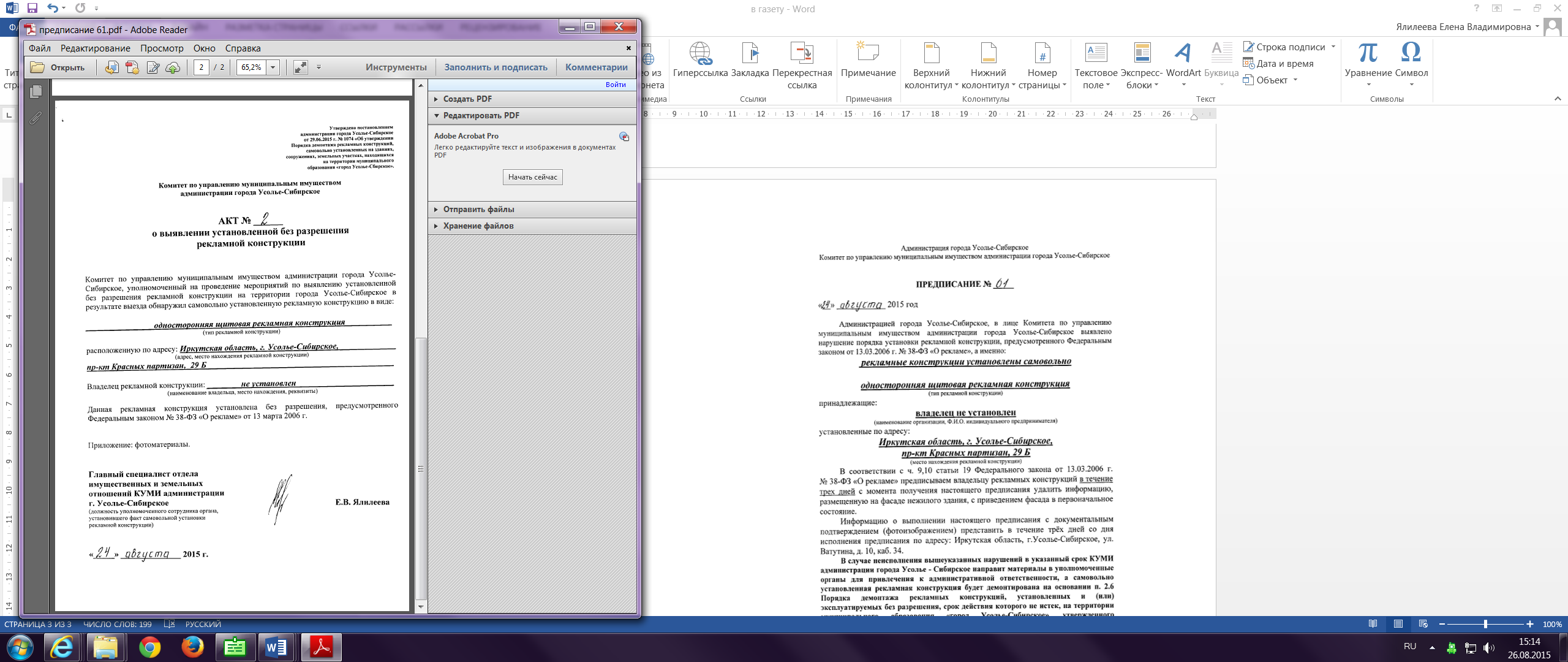 